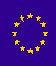 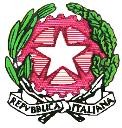 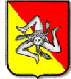 ISTITUTO OMNICOMPRENSIVO “L. PIRANDELLO”SCUOLA INFANZIA, PRIMARIA, SECONDARIA DI 1° E 2° GRADOVIA ENNA n°   7 -   Tel. 0922/970439C.F. 80006700845 C.M. AGIC81000E-92010-LAMPEDUSA E LINOSA (AG)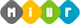 PROGRAMMAZIONE INDIVIDUALE ANNUALEESITI DI APPRENDIMENTO ATTESIOBIETTIVI MINIMIComprensione oraleComprendere in modo globale testi orali e scritti o scritti di interesse personale o letterari.Comprensione scrittaLeggere testi semplici comprendendo il significato generale;Capire messaggi personali brevi (lettere, email, cartoline, ecc.);Comprendere il significato globale di testi letterari.	Produzione oraleRiferire le informazioni essenziali relative al periodo storico;Produrre semplici risposte orali e scritte sulla comprensione del testo o la descrizione di un documento iconografico;Esprimere semplici opinioni o reazioni personali;Riferire in modo essenziale le notizie biografiche, la produzione letteraria degli autori affrontati, la trama/il contenuto di un’opera.Usare mappe concettuali e tabelle per memorizzare le informazioni essenziali. Produzione scrittaProdurre semplici risposte scritte sulla comprensione del testo o la descrizione di un documento letterario e iconografico.CONTENUTI DEL PROGRAMMA (Suddivisi in bimestri)PRIMO QUADRIMESTREOttobre-NovembreSTRUTTURE GRAMMATICALI-Past tenses (past simple, present perfect, present perfect continuous, past perfect, past perfect continuous).Unit 0 APPROACHING LITERARY GENRESPROSE -Prose and fiction;-Focus on the story: A Murder Case that obsessed a nation;-Focus on the setting: I love Paris in the morning;-Focus on the characterization: Humboldt’s Gift;-Focus on the narrator: Franny and Zooey;-Narrative techniques;-The short story-Rudyard Kipling: How the camel got his hump -The novelRoddy Doyle: Paddy Clarke ah ah ah ah Dicembre-GennaioSTRUTTURE GRAMMATICALIConditionals,Passive.BRITAIN’S MELTING POTTHE UNITED KINGDOM: FOUR NATIONSONE LANGUAGE?Unit 1 FROM THE ORIGINS TO THE MIDDLE AGESHISTORY AND CULTURE:Celtic and Roman Britain;Anglo-Saxon Britain and the Germanic heritage.LITERATURE AND LANGUAGE:THE LANGUAGE: A Language in the making.APPROACHING TO LITERARY GENRESPOETRY:Understanding poetry (what is it?, words, lines, sound and meaning, line length, beat, rhyme, alliteration and assonance, the rhetoric of a poetry, metaphor, simile, rhetorical patterns)Genres of poetry: The song and lyric ; the sonnet; the ballad; the elegy.WRITERS AND TEXTS: Beowulf The Coming of Beowulf.HISTORY AND CULTURE:The Normans;Wars and social revolt;The French influence. LITERATURE AND LANGUAGE:POETRY: Middle English lyrics and ballads;DRAMA: Mystery Plays and Morality Plays;WRITERS AND TEXTS:   Anonymous:EverymanAnonymous: Lord RandalSECONDO QUADRIMESTREFebbraio - Marzo - STRUTTURE GRAMMATICALIReported speech, Verb patternsWRITERS AND TEXTS:  Geoffrey ChaucerThe Canterbury Tales;General Prologue;The wife of Bath. UNIT 2THE RENAISSANCEHISTORYThe first Tudors and the Reformation;Elizabeth I and the conquest of the seas;The Stuart dynasty, the civil War and the Commonwealh.CULTURERenaissance and Humanism.LITERATURE AND LANGUAGETHE LANGUAGE: The birth of Modern EnglishPOETRY: Renaissance poetry;GENRES: The sonnet, How like a Winter Hath My Absence Been (W. Shakespeare);COMPARING CULTURES: The Petrarchan and the English sonnet.Marzo-Aprile-MaggioSTRUTTURE GRAMMATICALIModals, future tenses.APPROACHING TO LITERARY GENRESDRAMA: What is drama?, what is a play?, verse drama and prose drama, structure of drama, characters, players and audience, stage directions, dialogue and monologue,Genres of drama: tragedy, comedy. DRAMA: A theatre for the English nationDRAMA: Elizabethan playhousesPROSE: Translations and essay writing.WRITERS AND TEXTSChristopher Marlowe;Doctor Faustus;Faustus’ Last Hour and Damnation. MODERN MYTHS: Faust. William ShakespeareShakespeare’s sonnets When I Do Count the Clock that tells the Time;Shall I Compare Thee to a Summer’s day?-Shakespeare’s plays-Shakespeare’s themes    - Romeo and Juliet     - HamletGli argomenti e le modalità per l’Educazione civica saranno concordati con il C.d.C   e  programmati nelle UDA interdisciplinari.Lampedusa, 9/12/2020	Il DocenteGiuseppina PaviaClasse: IIIBSAnno Scolastico:2020-21Disciplina:Lingua e cultura ingleseDocente: Giuseppina PaviaCompetenzeCompetenza linguistico-comunicative livello B1 del CEFRCompetenza letterariaCompetenza culturale relativa all’universo dei paesi L2Abilità-Comprendere in modo globale, selettivo e dettagliato testi orali e scritti inerenti a tematiche di interesse sia personale sia di indirizzo;-Produrre testi orali e scritti strutturati e coesi per riferire fatti, descrivere situazioni, argomentare e sostenere opinioni con le opportune motivazioni;-Interagire nella lingua straniera in maniera adeguata sia agli interlocutori sia al contesto;-Riflettere sul sistema e sugli usi linguistici al fine di acquisire una consapevolezza delle analogie e differenze tra la lingua straniera e la lingua italiana;-Reperire informazioni sul web e organizzarle in un prodotto multimediale.-Saper riconoscere i generi letterari (narrativa, poesia e teatro) e i loro tratti distintivi;-Cogliere le specificità del linguaggio letterario;-Analizzare e confrontare testi letterari;-Saper produrre testi chiari scritti e orali su un’ampia gamma di argomenti esprimendo un giudizio critico. -Analisi critica di aspetti relativi alla cultura dei paesi in cui si parla la L2;-Confrontare e mettere in relazione lingue, culture, e sistemi semiotici diversi nello spazio e nel tempo;-Approfondimento di argomenti di interesse culturale anche trasversalmente ad altre discipline di indirizzo;-Comprendere e contestualizzare testi letterari di epoche diverse;-Analizzare e interpretare aspetti relativi alla cultura dei paesi di cui si parla la lingua, con attenzione a tematiche comuni a più discipline.Conoscenze-Consolidamento  e     approfondimento  delle  strutture  morfo- sintattiche  analizzate nei precedenti anni scolastici funzionale all’introduzione di nuovi argomenti, con particolare attenzione ai tempi verbali, studio comparativo dei vari tempi e  loro utilizzo in contesto comunicativo, applicati utilizzando tutte le abilità linguistiche di  base previste al livelloB1.1 / avvio al livello B1.2;-Ampliamento  del  bagaglio  lessicale  affrontando  le  principali  aree  semantiche previste a livello B1.1/ avvio al livello B1.2.-Aspetti comunicativi, socio linguistici e paralinguistici della interazione e della produzione orale in relazione al contesto e agli interlocutori;-Strategie per la comprensione globale o selettiva di testi scritti, orali e multimediali, riguardanti argomenti inerenti la sfera personale e l’attualità;-Principali connettivi logici;-Varietà lessicali in rapporto ad ambiti e contesti diversi;-Tecniche di lettura analitica e sintetica;-Tecniche di lettura espressiva.-Principali generi letterari, loro sviluppo cronologico e convenzioni; -Story e plot, setting, personaggi, narratore e punto di vista di un estratto di un romanzo o un racconto;-Verso, ritmo e rima di una poesia ;-Principali figure retoriche; - I ruoli e gli elementi essenziali del teatro; -Caratteristiche essenziali del racconto e del  romanzo, -Caratteristiche essenziali delle principali forme poetiche: lirica, sonetto, ballata, elegia;-Riconoscere dialogo e monologo di brani teatrali;-Principali caratteristiche della commedia e della tragedia.-Contesto storico di riferimento dei più significativi autori e delle loro opere;-Aspetti socio- economici, politici e culturali dei paesi di cui si studia la lingua.